เว็บไซต์หรือเฟรสบุ๊คส่งข้อความ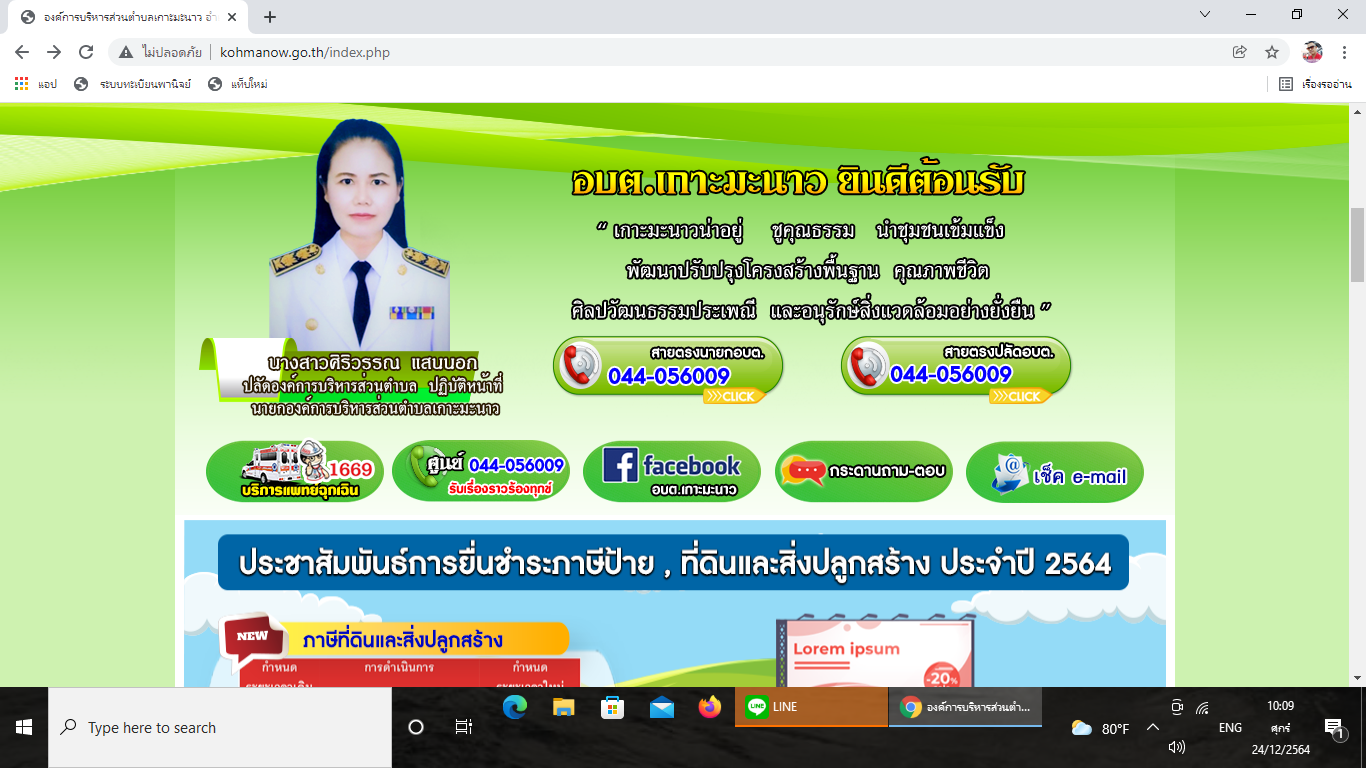 